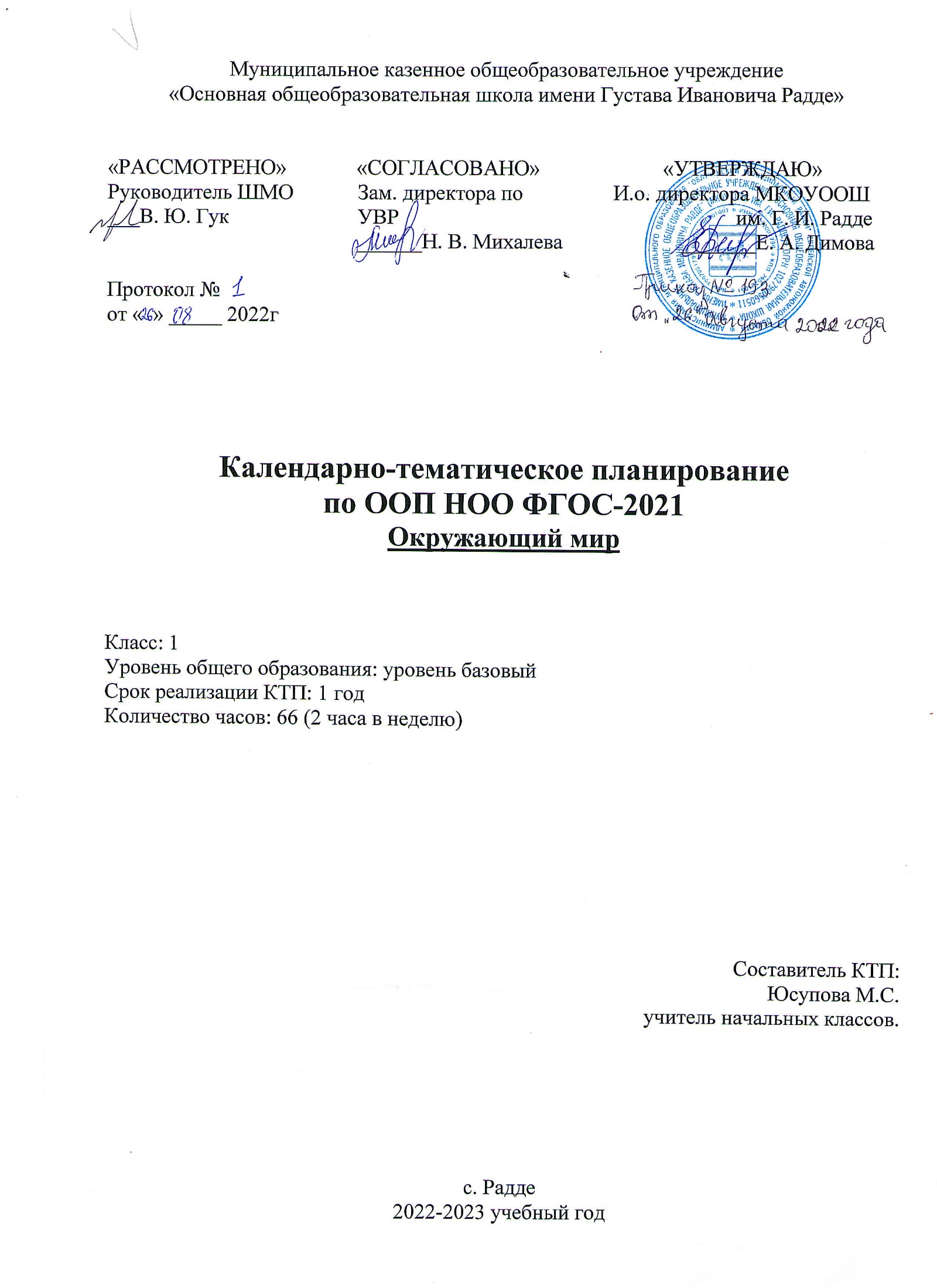 УЧЕБНО - ТЕМАТИЧЕСКОЕ ПЛАНИРОВАНИЕ	           	1 класс - 66 часов (33 н./2 ч)Календарно-тематическое планирование по окружающему миру 66 часовАвтор: А.А.Плешаков№п/пНаименование разделов и темВсего часов  1Задавайте вопросы12Что и кто?223Как, откуда  и куда?124Где и когда?105Почему и зачем?21Итого: 66№урокаДатаТема урокаХарактеристика деятельности учащихся(предметные и универсальные учебные действия)Характеристика деятельности учащихся(предметные и универсальные учебные действия)Характеристика деятельности учащихся(предметные и универсальные учебные действия)№урокаДатаТема урокаПредметные результатыМетапредметныеЛичностные результатыВведение(1ч)Введение(1ч)Введение(1ч)Введение(1ч)1Адаптационный период.Задавайте вопросы.Стр. 3-8Знания: познакомятся с основными задачами курса.Умения: научатся задавать вопросы об окружающем мире.Навыки: правила пользования книгойР: знать основные правила поведения в окружающей среде.П: использовать общие приёмы решения задач: правила ориентирования в УМК. К: ставить вопросы, используя слова-помощники: что?, кто?, как?, откуда?, куда?, где?, когда?, почему?, зачем?Мотивация учебной деятельностиЧто и кто? (19 ч)Что и кто? (19 ч)Что и кто? (19 ч)Что и кто? (19 ч)2Адаптационный период.Что такое Родина?Стр. 10-11Знания: узнают о государственных символах России (флаге, гимне, гербе); о разных национальностях; как выглядят русские национальные костюмы, расскажут о родном городе. Умения: научатся отличать российские государственные символы от символов других стран, национальную одежду от другой. Навыки: составлять текст по картинке.Р: использовать речь для регуляции своего действия. П: использовать знаково-символические средства; подводить под понятие на основе распознавания объектов, выделения существенных признаков (национальный костюм: цвет, орнамент и т. д.).К: формулировать собственное мнение и позицию; договариваться о распределении функций и ролей в совместной деятельностиГражданская идентичность в форме осознания «Я» как гражданина России, чувства сопричастности и гордости за свою Родину, народ и историю, осознание своей этнической принадлежности, гуманистические и демократические ценности многонационального российского общества3Адаптационный период.Что мы знаем о народах России?Стр. 12-13Знания: узнают о народах, проживающих на территории России о разных национальностях; как выглядят русские национальные костюмы, расскажут о родном городе. Умения: научатся отличать российские государственные символы от символов других стран, национальную одежду от другой. Навыки: составлять текст по картинке.Р: использовать речь для регуляции своего действия. П: использовать знаково-символические средства; подводить под понятие на основе распознавания объектов, выделения существенных признаков (национальный костюм: цвет, орнамент и т. д.).К: формулировать собственное мнение и позицию; договариваться о распределении функций и ролей в совместной деятельностиГражданская идентичность в форме осознания «Я» как гражданина России, чувства сопричастности и гордости за свою Родину, народ и историю, осознание своей этнической принадлежности, гуманистические и демократические ценности многонационального российского общества4-5Адаптационный период.Что мы знаем о Москве?Стр. 14-15Проект «Моя малая родина»Стр. 16-17Знания: узнают о столице нашей родины Москве. Умения: научатся отличать достопримечательности города Москвы от  других стран.Навыки: составлять текст по картинке.Р: использовать речь для регуляции своего действия. П: использовать знаково-символические средства; подводить под понятие на основе распознавания объектов, выделения существенных признаков (национальный костюм: цвет, орнамент и т. д.).К: формулировать собственное мнение и позицию; договариваться о распределении функций и ролей в совместной деятельностиГражданская идентичность в форме осознания «Я» как гражданина России, чувства сопричастности и гордости за свою Родину, народ и историю, осознание своей этнической принадлежности, гуманистические и демократические ценности многонационального российского обществаАдаптационный период.Что мы знаем о Москве?Стр. 14-15Проект «Моя малая родина»Стр. 16-17Знания: узнают о малой Родине. Умения: научатся составлять проект на тему. фотографировать достопримечательностиНавыки: составлять устный рассказ.Р: использовать речь для регуляции своего действия. П: использовать знаково-символические средства; подводить под понятие на основе распознавания объектов, выделения существенных признаков (национальный костюм: цвет, орнамент и т. д.).К: формулировать собственное мнение и позицию; договариваться о распределении функций и ролей в совместной деятельностиГражданская идентичность в форме осознания «Я» как гражданина России, чувства сопричастности и гордости за свою Родину, народ и историю, осознание своей этнической принадлежности, гуманистические и демократические ценности многонационального российского общества6Что у нас над головой?Стр. 18-19Знания: познакомятся с наиболее узнаваемыми созвездиями. Умения: научатся узнавать ковш Большой Медведицы. Навыки: разделять объекты живой и неживой природы и изделияР: соотносить правильность выбора, выполнения и результата действия с требованием конкретной задачи.П: использовать общие приёмы решения задач: алгоритм нахождения созвездия на ночном небе.К: работать в группах, ставить вопросы участникам группыЦенностное отношение к природному миру7Что у нас под ногами?Стр. 20-21Знания: познакомятся с часто встречающимися камнями (гранитом, кремнем, известняком). Умения: научатся сортировать камешки по форме, размеру, цвету; различать виды камней.Навыки: различать объекты неживой и живой природы, работать с лупойР: сличать способ действия и его результат с заданным эталоном с целью обнаружения отклонений и отличий от эталона: алгоритм определения вида камня.П: узнавать, называть и определять объекты и явления окружающей действительности в соответствии с содержанием учебного предмета. К: формулировать свои затруднения, свою собственную позициюЭкологическая культура: ценностное отношение к природному миру8Что общего у разных растений?Стр. 22-23Знания: познакомятся с ролью растений в природе и жизни людей, поймут, почему нужно бережное отношение человека к растениям, усвоят, что у разных растений есть общие части.Умения: научатся их находить.Навыки: различать объекты неживой и живой природыР: сличать способ действия и его результат с заданным эталоном с целью обнаружения отклонений и отличий от эталона: описание растения. П: развивать первоначальные умения практического исследования природных объектов: описание растения по готовому плану.К: ставить вопросы, обращаться за помощью, аргументировать свою позицию и координировать её с позициями партнёров в сотрудничестве при выработке общего решения в совместной деятельностиМотивация учебной деятельности, этические чувства, прежде всего, доброжелательность и эмоционально-нравственная отзывчивость9Что растет на подоконнике?Стр. 24-25Знания: познакомятся с наиболее распространёнными комнатнымирастениями. Умения: научатся различать изученные на уроке комнатные растения.Навыки: повторят основные правила ухода за комнатными растениямиР: формулировать и удерживать учебную задачу.П: узнавать, называть и определять объекты и явления окружающей действительности: комнатные растения (название и краткое описание внешнего вида).К: ставить вопросы учителю и участникам рабочей группы, обращаться за помощью, формулировать собственное мнение и позициюЦенностное отношение к природному миру10Что растет на клумбе?Стр.26-27Знания: познакомятся с некоторыми декоративными растениями клумбы, цветника. Умения: научатся различать изученные растения клумбы, цветника. Навыки: использовать приобретённые знания для ухода за растениямиР: формулировать и удерживать учебную задачу. П: подводить под понятие на основе распознавания объектов, выделять существенные признаки: краткое описание декоративного растения. К: проявлять активность во взаимодействии для решения коммуникативных и познавательных задачЦенностное отношение к природному миру, мотивация учебной деятельности11Что это за листья?Стр. 28-29Знания: познакомятся со строением листьев. Умения: научатся узнавать листья нескольких пород деревьев, используя сравнения. Навыки: правила поведения на природеР: формулировать и удерживать учебную задачу. П: использовать общие приёмы решения задач: единый алгоритм распознавания породы дерева по листьям. К: использовать речь для регуляции своего действия; ставить вопросы собеседнику с целью более прочного усвоения материалаЦенностное отношение к природному миру12Что такое хвоинки?Стр.30-31Знания: познакомятся с группой хвойных деревьев, узнают их характерное отличие от лиственных деревьев. Умения: научатся наблюдать объекты окружающего мира, давать устное их описание. Навыки: различать объекты неживой и живой природыР: применять установленные правила в планировании способа решения: алгоритм описания дерева с целью определения его породы. П: узнавать, называть и определять объекты и явления окружающей действительности: распознавание сосны и ели. К: задавать вопросы, просить о помощи, формулировать свои затрудненияМотивация учебной деятельности13Кто такие насекомые?Стр.32-33Знания: усвоят, что насекомые - это животные, у которых шесть пар ног, узнают о разнообразии животного мира. Умения: научатся приводить примеры насекомых. Навыки: повторят правила бережного отношения к природным объектамР: преобразовывать практическую задачу в познавательную: изучение видов насекомых.П: узнавать, называть и определять объекты и явления окружающей действительности, выделять и обобщенно фиксировать группы существенных признаков объектов с целью решения конкретных задач: описание насекомого. К: аргументировать свою позицию и координировать её с позициями партнёров в сотрудничестве при выработке общего решения в совместной деятельностиЭкологическая культура: ценностное отношение к природному миру, готовность следовать нормам природоохранного поведения14Кто такие рыбы?Стр.34-35Знания: усвоят, что рыбы - водные животные, которые двигаются при помощи плавников и хвоста, тела большинства которых покрыты чешуёй; узнают о разнообразии подводного мира. Умения: научатся приводить примеры видов речных и морских рыб. Навыки: отличать рыб от других видов животныхР: преобразовывать практическую задачу в познавательную, сличать способ действия и его результат с заданным эталоном с целью обнаружения отклонений и отличий от эталона, устанавливать соответствие полученного результата поставленной цели: изучение видов рыб. П: узнавать, называть и определять объекты и явления окружающей действительности, выделять и обобщенно фиксировать группы существенных признаков объектов с целью решения конкретных задач: описание рыбы по готовому плану. К: определять общую цель и пути её достижения, вести устный диалог, слушать собеседникаЭкологическая культура: ценностное отношение к природному миру, готовность следовать нормам природоохранного поведения15Кто такие птицы?Стр.36-37Знания: усвоят, что птицы - это животные, тело которых покрыто перьями; узнают о разнообразии видов птиц. Умения: научатся приводить примеры видов перелётных и зимующих птиц. Навыки: отличать птиц от других животныхР: применять усвоенные правила в планировании способа решения, сличать способ действия и его результат с заданным эталоном с целью обнаружения отклонений и отличий от эталона, устанавливать соответствие полученного результата поставленной цели: отличие птиц от других видов животных. П: узнавать, называть и определять объекты и явления окружающей действительности, выделять и обобщенно фиксировать группы существенных признаков объектов с целью решения конкретных задач: описание птицы по готовому плану. К: адекватно оценивать собственное поведение и поведение окружающих, проявлять активность во взаимодействии для решения коммуникативных и познавательных задачЭкологическая культура: ценностное отношение к природному миру, готовность следовать нормам природоохранного поведения, устойчивое следование в поведении социальным нормам16Кто такие звери?Стр.38-39Знания: усвоят, что звери - это животные, тело которых покрыто шерстью; познакомятся со зверьми, которые не подходят под обычное описание, со зверьми, которые обитают в наших лесах; узнают о многообразии видов зверей.Умения: научатся приводить примеры видов зверей.Навыки: отличать зверей от других животныхР: предвосхищать результат, выбирать действия в соответствии с поставленной задачей и условиями её реализации: самостоятельное составление плана описания животного. П: узнавать, называть и определять объекты и явления окружающей действительности, выделять и обобщеннофиксировать группы существенных признаков объектов с целью решения конкретных задач: описание животного по плану, предложенному другой группой. К: ставить и задавать вопросы, обращаться за помощью, предлагать помощь и сотрудничествоЭкологическая культура: ценностное отношение к природному миру, готовность следовать нормам природоохранного поведения, устойчивое следование в поведении социальным нормам17Что нас окружает дома?Стр.42-43Знания: познакомятся с группами предметов домашнего обихода.Умения: научатся группировать предметы домашнего обихода по их назначению; познакомятся с правилами противопожарной безопасности, с основными правилами обращения с газом, электричеством, водой.Навыки: повторят известные правила безопасного поведения дома и в школеР: преобразовывать практическую задачу в познавательную, составлять план и последовательность действий при возникновении опасной ситуации. П: моделировать группы существенных признаков объектов с целью решения конкретных задач (определение вида и степени опасности объекта); узнавать, называть и определять объекты в соответствии с их назначением. К: работа в группах: определять цели, функции участников, способы взаимодействия; определять общую цель и пути её достиженияСамостоятельная и личная ответственность за свои поступки, установка на здоровый образ жизни; начальные навыки адаптации в динамично изменяющемся мире18Что умеет компьютер?Стр.44-45Знания: познакомятся с основными устройствами компьютера и их назначением, основными свойствами и функциями.Умения: научатся правилам безопасной работы на компьютере. Навыки: повторят известные правила безопасного поведения дома и в школеР: формулировать и удерживать учебную задачу, различать способ и результат действия. П: использовать общие приёмы решения задач (алгоритм начала работы с компьютером), устанавливать аналогии, причинно-следственные связи. К: проявлять активность во взаимодействии для решения коммуникативных и познавательных задач, осуществлять взаимный контрольВнутренняя позиция ученика на основе положительного отношения к школе, установка на здоровый образ жизни, начальные навыки адаптации в динамично изменяющемся мире19Что вокруг нас может быть опасным?Стр.46-47Знание: узнают о существовании экстренных служб и номера их телефонов. Умение: научатся соблюдать осторожность при обращении с бытовыми приборами. Навыки: закрепят правила безопасного перехода улицыР: предвосхищать результат, выбирать действия в соответствии с поставленной задачей (разбор конкретных жизненных ситуаций, связанных с темой урока) и условиями её реализации.П: использовать знаково-символические средства для решения задач; устанавливать причинно-следственные связи. К: строить монологическое высказывание, аргументировать свою позициюНачальные навыки адаптации в динамично изменяющемся мире20На что похожа наша планета?Стр.48-49Знания: узнают о форме Земли, познакомятся с глобусом. Умения: научатся различать на карте (глобусе) материки и моря, океаны.Навыки: правильно формулировать свои высказыванияР: составлять план и последовательность действий; адекватно использовать речь для планирования и регуляции своей деятельности.П: использовать знаково-символические средства (условные обозначения на карте, глобусе), поиск и выделение необходимой информации из различных источников в разных формах (видеофрагмент, учебник, справочник).К: строить монологическое высказывание, слушать собеседника; проявлять активность во взаимодействии для решения коммуникативных и познавательных задачЭстетические потребности, ценности и чувства, уважительное отношение к иному мнению, принятие образа «хорошего ученика» 21Проверим себя и оценим свои достижения по разделу «Что и кто?»Презентация проекта «Моя малая Родина»Стр.50-54Знания: обобщат полученные  знания. Умения: научатся перечислять основные способы получения информации об окружающем мире (наблюдали и делали опыты, слушали учителя и других взрослых, работали с учебником и другими книгами и т. д.). Навыки: уметь использовать приобретённые знания для удовлетворения познавательных интересовР: использовать установленные правила в контроле способа решения; устанавливать соответствие полученного результата поставленной цели; стабилизировать эмоциональное состояние для решения различных задач. П: строить рассуждения; обобщать, анализировать информацию; самостоятельно создавать алгоритмы деятельности при решении проблем различного характера.К: формулировать собственное мнение и позицию; задавать вопросы; строить понятные для партнёра высказывания, монологическое высказывание, вести устный диалогВнутренняя позиция ученика на основе положительного отношения к школе, принятие образа «хорошего ученика», начальные навыки адаптации в динамично изменяющемся миреКак, откуда и куда? (12 ч)Как, откуда и куда? (12 ч)Как, откуда и куда? (12 ч)Как, откуда и куда? (12 ч)22Как живет семья?Стр.56-57Проект «Моя семья»Знания: познакомятся с понятием «семья».Умения: научатся уважать друг друга и приходить на помощь.Навыки: использовать основные правила поведения в школеР: ставить новые учебные задачи в сотрудничестве с учителем: П: ориентироваться в разнообразии способов решения задач:. К: ставить вопросы, обращаться за помощью к членам совей семьи, формулировать свои затрудненияВнутренняя позиция обучаемого на основе положительного отношения к семье.23Откуда в наш дом приходит вода и куда она уходит?стр.60-61Знания: проследят путь воды из источника до крана в квартире, из канализации до водоёма.Умения: научатся очищать воду с помощью фильтра.Навыки: пользоваться водопроводным краном с целью экономного и бережного отношения к водеР: предвидеть возможности получения конкретного результата при решении задачи (очищение воды), вносить необходимые коррективы в действие после его завершения на основе его оценки и учёта сделанных ошибок. П: ставить и формулировать проблемы, использовать знаково-символические средства, в том числе модели и схемы для решения задач (оформление наблюдений в виде простейших схем, знаков, рисунков). К: формулировать свои затруднения; оказывать в сотрудничестве взаимопомощьОсознание ответственности человека за общее благополучие, начальные навыки адаптации в динамично изменяющемся мире.24Откуда в наш дом приходит электричество?Стр.62-63Знания: узнают, где вырабатывается электричество, как оно попадает в дома. Умения: научатся собирать простейшую электрическую цепь. Навыки: безопасное пользование электроприборамиР: преобразовывать практическую задачу в познавательную (через сбор электрической цепи к понятию пути тока от электростанции до дома), составлять план и последовательность действий. П: строить рассуждения, обобщать, ориентироваться в разнообразии способов решения задач: способы получения электричества.Начальные навыки адаптации в динамично изменяющемся мире, навыки сотрудничества в разных ситуациях25Как путешествует письмо? Стр.64-65Знания: усвоят этапы путешествия письма. Умения: научатся правильно подписывать конверт.Р: составлять план и последовательность действий: этапы «путешествия» письма, сличать способ действия и его результат с заданным эталоном с целью обнаружения отклонений и отличий от эталонаСамооценка на основе критериев успешности учебной деятельности, эстетические26Куда текут реки?Стр.66-67Знания: узнают, что реки начинаются с родника, соединяются с другими реками и впадают в моря, названия больших рек, познакомятся с речным и морским транспортом, гидроэлектростанцией.Умения: научатся отличать реку от моря, речную воду от морской. Навыки: повторят правила безопасного поведения на водоёмахР: выбирать действия в соответствии с поставленной задачей (путь реки от истока до моря) и условиями её реализации, предвосхищать результат, устанавливать соответствие полученного результата поставленной цели. П: использовать общие приёмы решения задач (работа с учебником и рабочей тетрадью), знаково-символические средства, в том числе модели и схемы для решения задач. К: формулировать собственное мнение и позицию, свои затруднения; определять общую цель и пути ее достиженияОсознание ответственности человека за общее благополучие, экологическая культура: ценностное отношение к природному миру, готовность следовать нормам природоохранного, нерасточительного, здоровьесберегающего поведения27Откуда берутся снег и лед?Стр.68-69Знания: узнают, что снег и лёд - это состояния воды, изучат свойства снега и льда. Умения: научатся отличать снег ото льда по их свойствам. Навыки: оформлять творческие работы (рисунки)Р: ставить новые учебные задачи в сотрудничестве с учителем (наблюдать предметы и явления природы по предложенному плану), выбирать действия в соответствии с поставленной задачей и условиями её реализации. П: выбирать наиболее эффективные способы решения задач, ставить и формулировать проблемы: простейшие опыты с объектами неживой природы. К: предлагать помощь и сотрудничество, задавать вопросы, необходимые для организации собственной деятельности и сотрудничества с партнёромМотивация учебной деятельности (социальная, учебно-познавательная и внешняя), принятие образа «хорошего ученика»28Как живут растения?Стр.70-71Знания: узнают общие условия, необходимые для жизни растений. Умения: научатся грамотно строить свои высказывания. Навыки: соблюдать правила ухода за комнатными растениямиР: различать способ и результат действия: формирование условий, необходимых для жизни растений.П: использовать общие приёмы решения задач: создание перечня правил ухода за комнатными растениями; поиск и выделение необходимой информации из различных источников в разных формах.К: определять цели, функции участников, способыВнутренняя позиция ученика на основе положительного отношения к школе, мотивация учебной деятельности (учебно-познавательная)29Как живут животные?Стр.72-73Знания: познакомятся с условиями жизни животных.Умения: научатся правильно называть детёнышей животных. Навыки: определять среду обитания животного по его внешнему видуР: выбирать действия в соответствии с поставленной задачей и условиями её реализации (условия, влияющие на сохранение жизни животного), сличать способ действия и его результат с заданным эталоном с целью обнаружения отклонений и отличий от эталона («Как называют ребяток-зверяток?»). П: рефлексировать способы и условия действий; осознанно и произвольно строить сообщения в устной форме. К: проявлять активность во взаимодействии для решения коммуникативных и познавательных задач, ставить вопросыСамостоятельность и личная ответственность за свои поступки, принятие образа «хорошего ученика»30Как зимой помочь птицам?Стр.74-75Знания: научатся различать наиболее распространенных зимующих птиц.Умения: научатся делать кормушку из бумажного пакета, подбирать корм для птиц. Навыки: повторят правила бережного отношения к окружающей средеР: выбирать действия в соответствии с поставленной задачей и условиями её реализации (способы помощи оседлым птицам); использовать речь для регуляции своего действия. П: подводить под понятие на основе распознавания объектов (зимующие и перелётные птицы), выделения существенных признаков; самостоятельно создавать алгоритмы деятельности при решении проблем различного характера: изготовление кормушки. К: договариваться о распределении функций и ролей в совместной деятельности, координировать и принимать различные позиции во взаимодействииОсознание ответственности человека за общее благополучие, принятие образа «хорошего ученика»31Откуда берется и куда девается мусор?Стр. 78-79Знания: усвоят, что за обычным мусором скрывается большая проблема, которую приходится решать всем людям. Умения: научатся сортировать мусор из разного материала. Навыки: соблюдать чистоту в доме, городе, на природе, в школеР: ставить новые учебные задачи в сотрудничестве с учителем, выполнять учебные действия в материализованной форме: улучшение ближайшего природного окружения (школьный двор). П: самостоятельно создавать алгоритмы деятельности при решении проблем различного характера, использовать общие приёмы решения задач: экологически сообразные правила поведения в природе. К: адекватно оценивать собственное поведение и поведение окружающих, договариваться о распределении функций и ролей в совместной деятельностиЭкологическая культура: ценностное отношение к природному миру, готовность следовать нормам природоохранного, нерасточительного, здоровье-сберегающего поведения; осознание ответственности человека за общее благополучие32Откуда в снежках грязь?Стр.80-81Знания: усвоить, что заводы, фабрики, автомобили загрязняют Землю, что людям необходимо защищать ее от загрязнений. Умения: научатся использовать различные фильтры.Навыки: соблюдать чистоту в доме, городе, на природе, в школеР: выбирать действия в соответствии с поставленной задачей и условиями её реализации: привлечение к природоохранительным мероприятиям; различать способ и результат действия: выполнение правил экологически сообразного поведения.П: ставить и формулировать проблемы, моделировать. К: ставить вопросы, необходимые для организации собственной деятельности и сотрудничества с партнёромЭкологическая культура: ценностное отношение к природному миру, готовность следовать нормам природоохранного, нерасточительного, здоровье-сберегающего поведения; осознание ответственности человека за общее благополучие 33Проверим себя и оценим свои достижения по разделу «Как, откуда и куда?»Презентация проекта «Моя семья»Знания: обобщат полученные  знания.Умения: научатся перечислять основные способы получения информации об окружающем мире (наблюдали и делали опыты, слушали учителя и других взрослых, работали с учебником и другими книгами и т. д.). Навыки: уметь использовать приобретённые знания для удовлетворения познавательных интересовР: использовать установленные правила в контроле способа решения; устанавливать соответствие полученного результата поставленной цели; стабилизировать эмоциональное состояние для решения различных задач. П: строить рассуждения; обобщать, анализировать информацию; самостоятельно создавать алгоритмы деятельности при решении проблем различного характера.К: формулировать собственное мнение и позицию; задавать вопросы; строить понятные для партнёра высказывания, монологическое высказывание, вести устный диалогВнутренняя позиция ученика на основе положительного отношения к школе, принятие образа «хорошего ученика», начальные навыки адаптации в динамично изменяющемся миреГде и когда? (11 ч)Где и когда? (11 ч)Где и когда? (11 ч)Где и когда? (11 ч)34-35Когда учиться интересно?Стр.4-5Проект «Мой класс и моя школа»Знания: познакомятся с различными школьными помещениями, а также с работниками школы.Умения: научатся ориентироваться в школьном здании, знать расположение необходимых помещений. Навыки: использовать основные правила поведения в школеР: ставить новые учебные задачи в сотрудничестве с учителем: ориентирование в здании школы.П: ориентироваться в разнообразии способов решения задач: разные пути к одному школьному помещению. К: ставить вопросы, обращаться за помощью к работникам школы, формулировать свои затрудненияВнутренняя позиция обучаемого на основе положительного отношения к школеКогда учиться интересно?Стр.4-5Проект «Мой класс и моя школа»Знания:о школе и своем классеУмения:фотографироватьнаиболее интересные события в классе, здание школы, классную комнату и т. д.— коллективно составлять рассказ о школе и классе;— презентовать итоги коллективного проекта, сопровождая рассказ фотографиями (слайдами);— оформлять фотовыставку;— оценивать результаты собственного труда и труда товарищейР: ставить новые учебные задачи в сотрудничестве с учителем: П: ориентироваться в разнообразии способов решения задач: разные пути к одному школьному помещению. К: ставить вопросы, обращаться за помощью к работникам школы, формулировать свои затрудненияВнутренняя позиция обучаемого на основе положительного отношения к школе36Когда придет суббота?Стр.8-9Знания: усвоят, что такое настоящее, прошлое и будущее. Умения: научатся определять, какой день недели был вчера и какой будет завтра. Навыки: знать по порядку все дни неделиР: сличать способ действия и его результат с заданным эталоном с целью обнаружения отклонений и отличий от эталона: последовательность дней недели и названий месяцев, формулировать и удерживать учебную задачу. П: оценивать информацию (достоверность); ставить и формулировать проблемы, связанные с понятиями «настоящее», «прошлое», «будущее». К: формулировать свои затруднения; определять цели, функции участников, способы взаимодействияСамостоятельность и личная ответственность за свои поступки, установка на здоровый образ жизни37Когда наступит лето? стр. 10-11Знания: усвоят, в какой последовательности сменяются времена года. Умения: научатся узнавать время года по характерным признакам. Навыки: творческое оформление ответа (рисунок, стишок и т. п.)Р: вносить необходимые коррективы в действие после его завершения на основе его оценки и учёта сделанных ошибок: анализ придуманных значков для каждого времени года.П: использовать знаково-символические средства, в том числе модели и схемы для решения задач; устанавливать аналогии: старорусские названия месяцев. К: строить понятные для партнёра высказывания, монологическое высказываниеВнутренняя позиция ученика на основе положительного отношения к школе, принятие образа «хорошего ученика»38Где живут белые медведи?стр.12-13Знания: усвоят, что на Земле есть очень холодные районы -Северный Ледовитый океан и Антарктида. Умения: научатся находить их на глобусе и приводить примеры животных этих районов.Навыки: находить отличия двух похожих объектовР: вносить необходимые дополнения и изменения в план и способ действия (простейший алгоритм описания природной зоны) в случае расхождения эталона, реального действия и его результата. П: обрабатывать информацию, узнавать, называть и определять объекты и явления окружающей действительности.в соответствии с темой урока. К: слушать собеседника; формулировать собственное мнение и позицию, задавать вопросыЭкологическая культура: ценностное отношение к природному миру, готовность следовать нормам природоохранного, нерасточительного, здоровье-сберегающего поведения39Где живут слоны?Стр.14-15Знания: усвоят, что на Земле есть районы, где круглый год жарко. Умения: научатся находить их на глобусе и приводить примеры животных этих районов. Навыки: элементарные приемы работы с глобусомР: использовать установленные правила в контроле способа решения.П: выполнять рефлексию способов и условий действий, искать и выделять необходимую информацию из различных источников в разных формах (текст, рисунок, таблица, диаграмма, схема). К: строить монологическое высказывание, слушать собеседникаЭкологическая культура: ценностное отношение к природному миру, готовность следовать нормам природоохранного, нерасточительного, здоровье-сберегающего поведения40Где зимуют птицы?Стр.16-17Знания: усвоят, что одни птицы зимуют в наших краях, а другие улетают в теплые края.Умения: научатся приводить примеры птиц каждой группы. Навыки: бережное отношение к животному мируР: осуществлять констатирующий и прогнозирующий контроль по результату и по способу действия.П: устанавливать причинно-следственные связи, выполнять сбор информации. К: адекватно оценивать собственное поведение и поведение окружающих, оказывать в сотрудничестве взаимопомощьЭкологическая культура: ценностное отношение к природному миру, самостоятельность и личная ответственность за свои поступки41Когда появилась одежда?стр.20-21Знания: усвоят, что одежда появилась в глубокой древности и менялась с течением времени; что для каждого случая нужна подходящая одежда. Умения: научатся подбирать одежду по размеру.Навыки: внимательно относиться к своей одеждеР: сличать способ действия и его результат с заданным эталоном с целью обнаружения отклонений и отличий от эталона (назначение разного рода одежды), составлять план и последовательность действий (характеристика конкретного вида одежды). П: строить рассуждения, анализировать информацию и передавать её.К: осуществлять взаимный контроль, предлагать помощь и сотрудничествоНавыки сотрудничества в разных ситуациях, умение не создавать конфликтов и находить выходы из спорных ситуаций, начальные навыки адаптации в динамично изменяющемся мире42Когда изобрели велосипед?стр.22-23Знания: усвоят, что детям до 14 лет нельзя кататься на велосипедах по улицам и дорогам; запомнить дорожные знаки «Велосипедная дорожка», «Движение на велосипедах запрещено». Умения: научатся называть и показывать части велосипеда. Навыки: повторить правила безопасной езды на велосипедеР: предвосхищать результат, вносить необходимые коррективы в действие после его завершения на основе его оценки и учёта сделанных ошибок (части  велосипеда, правила ПДД для велосипедистов). П: выбирать наиболее эффективные способы решения задач (разбор жизненных ситуаций, связанных с целью урока), использовать знаково-символические средства, в том числе модели и схемы для решения задач (правила ПДД для велосипедистов). К: прогнозировать возникновение конфликтов при наличии разных точек зрения, строить понятные для партнёра высказывания; слушать собеседникаНачальные навыки адаптации в динамично изменяющемся мире, уважительное отношение к иному мнению43Когда ты станешь взрослым?стр.24-25Знания: усвоят, что человек и окружающий мир со временем меняются; что, вырастая, человек выбирает для себя дело в жизни, профессию; что для счастливой жизни нужно беречь чистоту и красоту окружающего мира. Умения: определять профессию человека по внешним признакам (одежда, головной убор и т. п.).Навыки: бережное отношение к окружающему мируР: осуществлять констатирующий и прогнозирующий контроль по результату и способу действия, ставить новые учебные задачи в сотрудничестве с учителем: последствия деятельности людей в природе.П: осуществлять сравнение, анализ информации, ставить и формулировать проблемы. К: аргументировать свою позицию и координировать её с позициями партнёров в сотрудничестве при выработке общего решения в совместной деятельности, слушать собеседникаНачальные навыки адаптации в динамично изменяющемся мире, осознание ответственности человека за общее благополучие44Проверим себя и оценим свои достижения по разделу «Где и когда?» Презентация проекта «Мой класс и моя школа»Знания: обобщат полученные  знания.Умения: научатся перечислять основные способы получения информации об окружающем мире (наблюдали и делали опыты, слушали учителя и других взрослых, работали с учебником и другими книгами и т. д.). Навыки: уметь использовать приобретённые знания для удовлетворения познавательных интересовР: использовать установленные правила в контроле способа решения; устанавливать соответствие полученного результата поставленной цели; стабилизировать эмоциональное состояние для решения различных задач. П: строить рассуждения; обобщать, анализировать информацию; самостоятельно создавать алгоритмы деятельности при решении проблем различного характера.К: формулировать собственное мнение и позицию; задавать вопросы; строить понятные для партнёра высказывания, монологическое высказывание, вести устный диалогВнутренняя позиция ученика на основе положительного отношения к школе, принятие образа «хорошего ученика», начальные навыки адаптации в динамично изменяющемся миреПочему и зачем? (22 ч)Почему и зачем? (22 ч)Почему и зачем? (22 ч)Почему и зачем? (22 ч)45Почему Солнце светит днем, а звезды - ночью?Стр.32-33Знания: усвоят, что звезды - огромные пылающие шары, находящиеся очень далеко от Земли, что Солнце -ближайшая к Земле звезда.Умения: научатся узнавать созвездие Льва. Навыки: правильная, аккуратная работа с пластилиномР: сличать способ действия и его результат с заданным эталоном с целью обнаружения отклонений и отличий от эталона (моделирование звёзд), использовать установленные правила в контроле способа решения (правила работы с пластилином).П: моделировать, т. е. выделять и обобщенно фиксировать группы существенных признаков объектов с целью решения конкретных задач (цвет, форма и размер); интерпретация информации. К: осуществлять взаимный контроль, адекватно оценивать собственное поведение и поведение окружающихСамооценка на основе критериев успешности учебной деятельности, мотивация учебной деятельности (учебно-познавательная)46Почему Луна бывает разной?Стр.34-35Знания: усвоят, что Луна - естественный спутник Земли; что она имеет форму шара, но не всегда видна на небе полностью; что на ней нет воздуха и поэтому не могут жить люди. Умения: научатся объяснять изменения формы Луны. Навыки: правильная, аккуратная работа с пластилиномР: предвидеть возможности получения конкретного результата при решении задачи (поиск решения поставленной проблемы).П: использовать знаково-символические средства, в том числе модели и схемы, для решения задач (фазы Луны, модель Земля - Луна); осуществлять сбор информации из всех доступных источников.К: договариваться о распределении функций и ролей в совместной деятельности; задавать вопросы, необходимые для организации собственной деятельности и сотрудничества с партнёромНачальные навыки адаптации в динамично изменяющемся мире, целостный, социально ориентированный взгляд на мир47Почему идет дождь и дует ветер?Стр.36-37Знания: научатся объяснять причины возникновения дождя и ветра.Умения: научатся различать виды дождя и ветра.Навыки: выбирать одежду по погодеР: предвосхищать результат; осуществлять итоговый и пошаговый контроль по результату. П: узнавать, называть и определять объекты и явления окружающей действительности в соответствии с темой урока, устанавливать причинно-следственные связи.К: строить понятные для партнёра высказывания; осуществлять взаимный контрольУважительное отношение к иному мнению, начальные навыки адаптации в динамично изменяющемся мире48Почему звенит звонок?Стр.38-39Знания: усвоят, что звук возникает из-за дрожания, колебания предметов и невидимой волной доходит до наших ушей.Умения: использовать приобретенные знания для удовлетворения познавательных интересов.Навыки: соблюдать правила гигиеныР: формулировать и удерживать учебную задачу, преобразовывать практическую задачу в познавательную (изучение свойств звука).П: осуществлять анализ информации, полученной в процессе переживания жизненных ситуаций, связанных с темой урока; ставить и формулировать проблемы. К: адекватно оценивать собственное поведение и поведение окружающихЭстетические потребности, ценности и чувства; осознание ответственности человека за общее благополучие49Почему радуга разноцветная?Стр.40-41Знания: усвоят, что радуга возникает, когда солнечные лучи, попадая на капельки дождя, распадаютсяНачальные навыки адаптации в динамично изменяющемся мире,50-51Почему мы любим кошек и собак?Стр.42-43Проект «Наши домашние питомцы»Знания: познакомятся с условиями жизни кошки и собаки, с основными правилами содержания этих животных. Умения: научатся правильно обустраивать уголок для кошки и собаки.Навыки: правила безопасности при общении с чужими домашними животнымиР: преобразовывать практическую задачу в познавательную (создание условий, необходимых для содержания кошки и собаки дома), предвидеть возможности получения конкретного результата при решении задачи.П: выделять и обобщённо фиксировать группы существенных признаков объектов с целью решения конкретных задач (перечень правил содержания домашних животных); выбирать наиболее эффективные способы решения задач.К: договариваться о распределении функций и ролей в совместной деятельности; аргументировать свою позицию и координировать её с позициями партнёров в сотрудничестве при выработке общего решения в совместной деятельностиЭмпатия как понимание чувств других людей и сопереживание им, осознание ответственности человека за общее благополучие, устойчивое следование в поведении социальным нормамПочему мы любим кошек и собак?Стр.42-43Проект «Наши домашние питомцы»Знания: познакомятся с условиями жизни кошки и собаки, с основными правилами содержания этих животных. Умения: научатся составлять проект по темеНавыки: правила безопасности при общении с чужими домашними животнымиР: преобразовывать практическую задачу в познавательную (создание условий, необходимых для содержания кошки и собаки дома), предвидеть возможности получения конкретного результата при решении задачи.П: выделять и обобщённо фиксировать группы существенных признаков объектов с целью решения конкретных задач (перечень правил содержания домашних животных); выбирать наиболее эффективные способы решения задач.К: договариваться о распределении функций и ролей в совместной деятельности; аргументировать свою позицию и координировать её с позициями партнёров в сотрудничестве при выработке общего решения в совместной деятельностиЭмпатия как понимание чувств других людей и сопереживание им, осознание ответственности человека за общее благополучие, устойчивое следование в поведении социальным нормам52Почему мы не будем рвать цветы и ловить бабочек?Стр.46-47Знания: познакомятся с представителями сообщества «луг». Умения: узнают изученные природные объекты; сумеют объяснять, почему не нужно рвать цветы и ловить бабочек (от этого страдают беззащитные живые существа и исчезает красота природы). Навыки: правила поведения на природеР: использовать речь для регуляции своего действия. П: контролировать и оценивать процесс и результат деятельности; передавать информацию. К: ставить вопросы, обращаться за помощью, формулировать свои затрудненияЭкологическая культура: ценностное отношение к природному миру, готовность следовать нормам природоохранного, нерасточительного, здоровьесберегающего поведения; осознание ответственности человека за общее благополучие53Почему в лесу мы будем соблюдать тишину?Стр.48-49Знания: познакомятся с голосами лесных жителей.Умения: научатся объяснять, почему в лесу нужно соблюдать тишину (шумом мы пугаем животных, мешаем им, а сами можем увидеть и услышать гораздо меньше). Навыки: правила поведения на природеР: различать способ и результат действия; устанавливать соответствие полученного результата поставленной цели (узнать животное по голосу). П: устанавливать причинно-следственные связи; строить рассуждения; интерпретировать информацию.К: договариваться о распределении функций и ролей в совместной деятельности; строить понятные для партнёра высказыванияНавыки сотрудничества в разных ситуациях, умение не создавать конфликтов и находить выходы из спорных ситуаций; экологическая культура: ценностное отношение к природному миру, готовность следовать нормам природоохранного, нерасточительного, здоровьесбере-гающего поведения; осознание ответственности человека за общее благополучие54Зачем мы спим ночью?Стр.52-53Знания: усвоят, что мы спим для того, чтобы отдохнуть и набраться сил. Умения: научатся правильно вести себя перед сном.Навыки: закрепят правила сохранения и укрепления здоровьяР: адекватно использовать речь для планирования и регуляции своей деятельности; выделять и формулировать то, что уже усвоено и что еще нужно усвоить, определять качество и уровень усвоения.П: ставить и формулировать проблемы; устанавливать аналогии; строить рассуждения. К: координировать и принимать различные позиции во взаимодействии, адекватно оценивать собственное поведение и поведение окружающихЗдоровьесбе-регающее поведение, установка на здоровый образ жизни55Почему нужно есть много овощей и фруктов?Стр.54-55Знания: усвоят, что овощей и фруктов надо есть как можно больше, потому что в них много витаминов.Умения: научатся приводить примеры овощей и фруктов.Навыки: правила мытья фруктов и овощей перед едойР: предвосхищать результат (последствия правильного и неправильного питания), различать способ и результат действия (забота о здоровом образе жизни). П: выбирать наиболее эффективные способы решения задач; классифицировать по заданным критериям (отличие овоща от фрукта; внешние и внутренние отличия здорового и больного человека) К: договариваться о распределении функций и ролей в совместной деятельности; адекватно оценивать собственное поведение и поведение окружающихСамостоятельность и личная ответственность за свои поступки, установка на здоровый образ жизни; навыки сотрудничества в разных ситуациях, умение не создавать конфликтов и находить выходы из спорных ситуаций56Почему нужно чистить зубы и мыть руки?Стр.56-57Знания: усвоят, что чистить зубы и мыть руки необходимо для здоровья, что чистить зубы нужно два раза в день - утром и вечером, а мыть руки - перед едой, после посещения туалета, после игры с животными и в других случаях, когда руки пачкаются. Умения: научатся правильно чистить зубы и мыть руки. Навыки: закрепят правила сохранения и укрепления здоровьяР: вносить необходимые коррективы в действие после его завершения на основе его оценки и учёта сделанных ошибок, (правила здорового образа жизни); адекватно воспринимать предложения учителей, товарищей, родителей и других людей по исправлению допущенных ошибок.П: осознанно и произвольно строить сообщения в устной форме, грамотно строить рассуждения; обобщать полученную информацию.К: аргументировать свою позицию и координировать её с позициями партнёров в сотрудничестве при выработке общего решения в совместной деятельностиЗдоровьесбе-регающее поведение, установка на здоровый образ жизни57Зачем нам телефон и телевизор?Стр.58-59Знания: научатся объяснять назначение телефона и телевизора. Умения: научатся различать по внешнего виду основные группы телефонов и телевизоров Навыки: запомнить, что детям запрещено разбирать и самостоятельно ремонтировать телефон и телевизорР: использовать установленные правила П: контролировать и оценивать процесс и результат деятельности; использовать знаково-символические средства, в том числе модели и схемы (устройство автомобиля) для решения задач; классифицировать по заданным критериям К: адекватно оценивать собственное поведение и поведение окружающих, оказывать в сотрудничестве взаимопомощьСамостоятельность и личная ответственность за свои поступки, установка на здоровый образ жизни, мотивация учебной деятельности (учебно-познавательная)58Зачем нужны автомобили?Стр.60-61Знания: научатся объяснять назначение автомобилей; узнают о назначении ремня безопасности. Умения: научатся различать по внешнего виду основные группы автомобилей. Навыки: запомнить, что детям запрещено ездить на переднем сиденье автомобиляР: использовать установленные правила (план описания транспортного средства) в контроле способа решения. П: контролировать и оценивать процесс и результат деятельности; использовать знаково-символические средства, в том числе модели и схемы (устройство автомобиля) для решения задач; классифицировать по заданным критериям (назначение транспортного средства). К: адекватно оценивать собственное поведение и поведение окружающих, оказывать в сотрудничестве взаимопомощьСамостоятельность и личная ответственность за свои поступки, установка на здоровый образ жизни, мотивация учебной деятельности (учебно-познавательная)59Зачем нужны поезда?Стр. 62-63Знания: усвоят различия (по назначению) между товарным поездом, электричкой, пассажирским поездом дальнего следования и поездом метро. Умения: научатся соблюдать правила поведения вблизи железной дороги.Навыки: уметь использовать приобретённые знания для удовлетворения познавательных интересовР: определять последовательность промежуточных целей и соответствующих им действий с учетом конечного результата (составление плана-описания железнодорожного транспорта), предвосхищать результат.П: строить рассуждения; анализировать информацию. К: строить понятные для партнёра высказывания, монологическое высказываниеОсознание ответственности человека за общее благополучие, этические чувства, прежде всего доброжелательность и эмоционально-нравственная отзывчивость60Зачем строят корабли?Стр.64-65Знания: познакомятся с основными группами судов.Умения: научатся различать по внешнему виду основные группы судов; приводить примеры спасательных средств на корабле; научатся объяснять, зачем строят корабли. Навыки: уметь использовать приобретённые знания для удовлетворения познавательных интересовР: осуществлять итоговый и пошаговый контроль по результату, устанавливать соответствие полученного результата поставленной цели (назначение корабля).П: устанавливать причинно-следственные связи; строить рассуждения; обобщать полученную на уроке информацию.К: ставить вопросы, обращаться за помощьюЦелостный, социально ориентированный взгляд на мир, начальные навыки адаптации в динамично изменяющемся мире61Зачем строят самолеты?Стр.66-67Знания: познакомятся с устройством самолёта. Умения: научатся классифицировать самолеты по их назначению. Навыки: уметь использовать приобретённыезнания для удовлетворения познавательных интересовР: преобразовывать практическую задачу в познавательную (составление рассказа «Аэропорт).П: ставить и формулировать проблемы; классифицировать по заданным критериям назначение самолётов); устанавливать аналогии, причинно-следственные связи; вносить необходимые коррективы в действие после его завершения на основе его оценки и учёта сделанных ошибок. К: задавать вопросы; строить понятные для партнёра высказывания, монологическое высказываниеУстойчивое следование в поведении социальным нормам, самооценка на основе критериев успешности учебной деятельности62Почему в автомобиле  и поезде нужно соблюдать правила безопасности?Стр.68-69Знания: усвоят почему нужно соблюдать правила поведения в автомобиле и поезде.Умения: научатся соблюдать правила поведения в автомобиле и поезде.Навыки: уметь использовать приобретённые знания для удовлетворения познавательных интересовР: определять последовательность промежуточных целей и соответствующих им действий с учетом конечного результата.П: строить рассуждения; анализировать информацию. К: строить понятные для партнёра высказывания, монологическое высказываниеОсознание ответственности человека за общее благополучие, этические чувства, прежде всего доброжелательность и эмоционально-нравственная отзывчивость63Почему на корабле и в самолете нужно соблюдать правила безопасности?Стр.70-71Знания: усвоят почему нужно соблюдать правила поведения в самолете и на корабле.Умения: научатся соблюдать правила поведения в самолете и на кораблеНавыки: уметь использовать приобретённые знания для удовлетворения познавательных интересовР: определять последовательность промежуточных целей и соответствующих им действий с учетом конечного результата.П: строить рассуждения; анализировать информацию. К: строить понятные для партнёра высказывания, монологическое высказываниеОсознание ответственности человека за общее благополучие, этические чувства, прежде всего доброжелательность и эмоционально-нравственная отзывчивость64Зачем люди осваивают космос?Стр.72-73Знания: запомнят, что первым космонавтом был Юрий Алексеевич Гагарин; усвоят, что космонавты летают в космос для проведения научных исследований. Умения: научатся различать естественный и искусственные спутники Земли. Навыки: уметь работать в группахР: ставить новые учебные задачи в сотрудничестве с учителем, стабилизировать эмоциональное состояние для решения различных задач.П: ставить и формулировать проблемы, связанные с темой урока; устанавливать причинно-следственные связи. К: определять общую цель и пути ее достижения; осуществлять взаимный контроль, адекватно оценивать собственное поведение и поведение окружающихНачальные навыки адаптации в динамично изменяющемся мире65Почему мы часто слышим слово «экология»?Стр.74-75Знания: усвоят, что экология - это наука, которая учит нас бережно относиться к окружающему миру, к Земле; запомнить, что 22 апреля отмечается День Земли. Умения: повторят правила поведения на природе.Навыки: уметь работать в группахР: преобразовывать практическую задачу в познавательную (способы сохранения окружающей природы); ставить новые учебные задачи в сотрудничестве с учителем (поведение и деятельность людей с точки зрения их экологической допустимости). П: использовать знаково-символические средства, в том числе модели и схемыдля решения задач (плакаты экологической направленности); осознанно и произвольно строить сообщения в устной форме; устанавливать причинно-следственные связи. К: аргументировать свою позицию и координировать её с позициями партнёров в сотрудничестве при выработке общего решения в совместной деятельностиЭкологическая культура: ценностное отношение к природному миру, готовность следовать нормам природоохранного, нерасточительного, здоровье-сберегающего поведения; осознание ответственности человека за общее благополучие66Проверим себя и оценим свои достижения по разделу «Почему и зачем?» Презентация проекта «Мои домашние питомцы»Знания: обобщат полученные за год знания. Умения: научатся перечислять основные способы получения информации об окружающем мире (наблюдали и делали опыты, слушали учителя и других взрослых, работали с учебником и другими книгами и т. д.). Навыки: уметь использовать приобретённые знания для удовлетворения познавательных интересовР: использовать установленные правила в контроле способа решения; устанавливать соответствие полученного результата поставленной цели; стабилизировать эмоциональное состояние для решения различных задач. П: строить рассуждения; обобщать, анализировать информацию; самостоятельно создавать алгоритмы деятельности при решении проблем различного характера.К: формулировать собственное мнение и позицию; задавать вопросы; строить понятные для партнёра высказывания, монологическое высказывание, вести устный диалогВнутренняя позиция ученика на основе положительного отношения к школе, принятие образа «хорошего ученика», начальные навыки адаптации в динамично изменяющемся мире